 First Aid Instructor 
File Checklist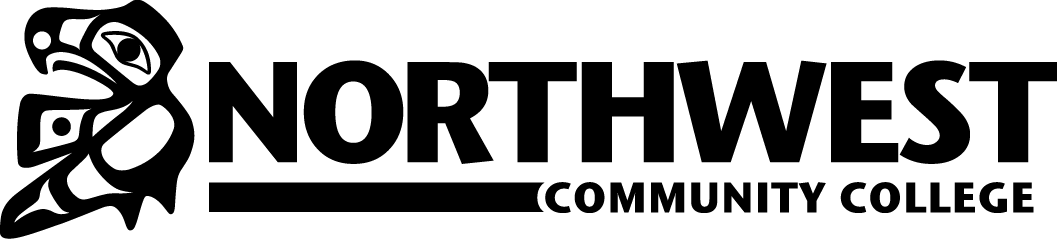 Instructor Name: 		Phone #:	Able to Teach:   OFA Level 1  		T.E.  			OFA Level 3 		Folder DocumentDate Added/ Expiry DateResume & Cover letterQualifications: Degree/Diploma, Train the TrainerALL Current Certificate copies.  Date of Expiry of OFA 3/EMRDate of Expiry of OFA Level 3/EMR certificatePast Certificate Copies (must have OFA 3 for four years prior to being certified as an OFA Level 3 instructor)Signed NWCC Instructor AgreementInstructor Certificate: Date of Expiry OFA 1 – Instructor Assessment of Competency: Date of ExpiryTE – Instructor Assessment of Competency: Date of ExpiryOFA 3 - Instructor Assessment of Competency: Date of ExpirySummary of Feedback Forms for Instructor – Class Copies (includes pass/fail ratio)Recommendations for Appointment – each classTime Sheets – each classInstructor Trainee (in addition to above)Monitored OFA ClassCo-facilitated OFA class (within 2 months from monitoring first class)Instructed OFA class  while being monitored (within 6 months from monitoring first class)Attended OFA Instructor Training Program
OFA Level 1 ____   T.E. ____  OFA Level 2/3 ____